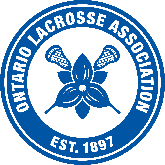 ONTARIO LACROSSE ASSOCIATION RECORD OF AFFILIATION – 2020
1 Concorde Gate ● Suite 200-C, Box 51 ● Toronto, ON ● M3C 3N6Affiliations in Junior and Senior Box Lacrosse are permitted according to the following regulations and matrix:R7.01(a)
Major, Senior and Junior clubs will have automatic affiliation with all teams in a lower classification in their resident centre. R7.01(b)
Each Junior – Major team may affiliate with one additional team from outside their resident centre which is currently unaffiliated, at the specified level requested. If the lower category team is affiliated by residence, then it must have permission of the higher category team from which it is residentially affiliated to. R7.02(a)
A copy of the terms of the registered affiliation agreement involving teams concerned must be submitted to the Executive Director by May 1st, 2019, signed by the representative(s) of the teams involved. Teams in the same community are not required to submit this information as their affiliation is considered automatic. R7.02(b)
If an affiliation is not approved by the Ontario Lacrosse Association, both clubs involved will have two weeks in which to arrange another affiliation agreement. Players used prior to the affiliation rejection will be deemed to have played in the higher series on a non-affiliated basis (See Regulation MR5.03(b)). 
Ontario Lacrosse Declaration of Affiliation:We, the undersigned representatives on behalf of the teams named, hereby seek permission to affiliate our teams for the 2020 season. By signing this form, we acknowledge that the affiliation is subject to the approval of the Ontario Lacrosse Board of Directors, must occur in accordance with all applicable OLA Rules & Regulations, and requires annual renewal.Major SeriesSenior “B”OWBLLJunior “A”Junior “B”Junior “C”Senior “B”Junior “B”IntermediateJunior “B”Junior “C”IntermediateJunior “A”Junior “C”Junior “C”IntermediateMidgetJunior “B”IntermediateIntermediateMidgetMidgetHigher Category Team:Lower Category Team:League:League:Representative 1 Name:Representative 1 Name:Representative 1 Signature:Representative 1 Signature:Representative 2 Name:Representative 2 Name:Representative 2 Signature:Representative 2 Signature:OLA VP Junior – Major:Date: